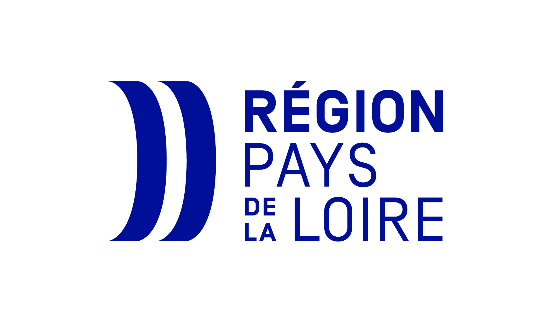 
COMPTE RENDU TECHNIQUE DE LA MANIFESTATIONFait le ……………………… à ……………………………….SignatureDONNEES QANTITATIVESDONNEES QANTITATIVESDONNEES QANTITATIVESIndicateursEléments de réponseAutres commentairesNombre de compétiteursNombre de spectateursBilan financier réalisé (excédent, déficit) – en cas d’écart entre le prévisionnel et le réalisé, merci d’indiquer les raisons.COMMUNICATIONCOMMUNICATIONCOMMUNICATIONIndicateursEléments de réponseAutres commentairesSignalétique sur le site de la manifestations (oriflammes, banderoles, arche …..)Merci de joindre une photo à l’appui Communication papier et dématérialisée (affiche, flyer, site web et réseaux sociaux …)Communication médias (radio, presse, télévision ..)DISPOSITIONS RELATIVES AU DEVELOPPEMENT DURABLEDISPOSITIONS RELATIVES AU DEVELOPPEMENT DURABLEDISPOSITIONS RELATIVES AU DEVELOPPEMENT DURABLEAPPRECIATION GLOBALE SUR LE DÉROULÉ DE LA MANIFESTATIONAPPRECIATION GLOBALE SUR LE DÉROULÉ DE LA MANIFESTATIONActions phares Faiblesses et Points d’amélioration